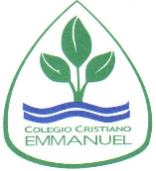 Curso: 1 NMProfesora: Claudia CoñuecarNombre: ______________________________________________________Fecha de Entrega: Realiza una entrevista a cualquier miembro de tu familia, mayor de 30 años.  Las preguntas son las siguientes: Jueves 30 de Abril 2020. Correo: cconuecar@emmanuel.cl¿Qué tipo de música le gustaba a usted cuando era joven: Folclórica, popular, cristiana, clásica, jazz. Otras?¿Qué canción le gustaba más?¿Por qué le gustaba esa canción?¿Cuáles eran sus cantantes favoritos?¿Puede reconocer los instrumentos musicales de esa canción favorita?¿Puede nombrar canciones de moda, cuando era joven?¿Qué reproductor de música usaba cuando era joven?Ahora contesta las preguntas, pero desde tus preferencias musicales:¿Qué tipo de música te gusta: Folclórica, popular, cristiana, clásica, jazz. Otras?¿Qué canción te gusta más?¿Por qué te gusta esa canción?¿Cuáles son tus cantantes favoritos?¿Puedes reconocer los instrumentos musicales de esa canción favorita?¿Puedes nombrar canciones de moda actual?¿Qué reproductor de música usas?Analiza:Diferencias entre la música que se escuchaba años atrás, en la persona entrevistada, con lo que tú escuchas actualmente.Similitudes entre la música que se escuchaba años atrás, en la persona entrevistada, con lo que tú escuchas actualmente.¿Piensas que la música evoluciona? ¿Por qué? 